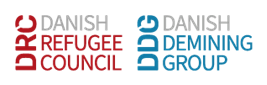 English text belowДослідження щодо сприйняття та очікувань ініціатив з розбудови мируТехнічне завданняІнформація про ДРБ-ДГР Данська рада у справах біженців (ДРБ) є провідною міжнародною гуманітарною організацією з питань переміщення населення, яка надає підтримку біженцям та внутрішньо переміщеним особам під час переміщення, вигнання, повернення або поселення та інтеграції на новому місці. ДРБ забезпечує захист та рятувальну гуманітарну допомогу, підтримує переміщених осіб у тому, щоб вони стали самостійними та інтегрувались у приймаючі громади. ДРБ співпрацює з громадами, громадянським суспільством та відповідальними органами влади для сприяння захисту прав та мирного співіснування. Данська група з розмінування (ДГР) є спеціалізованим підрозділом ДРБ, що має на меті зменшення ризиків, пов’язаних зі зброєю та збройним насильством шляхом роботи з громадами. ДГР працює у сфері управління конфліктами, управління безпекою, управління зброєю та боєприпасами та протимінної діяльності. В цілому ДРБ має 9000 співробітників та 7500 волонтерів та програми у понад 30 країнах світу. В Україні ДРБ працювала з 2007 по 2013 рік за фінансування Європейської Комісії, реалізуючи загальнонаціональну програму захисту дітей біженців та розбудови спроможності громадянського суспільства та органів, що забезпечують притулок. У 2014 році ДРБ-ДГР відновила діяльність для підтримки гуманітарної відповіді на поточну кризу. В Україні ДРБ-ДГР здійснює програмну  діяльність з національного офісу в Києві та регіональних офісів у Маріуполі та Слов’янську / Сєвєродонецьку, охоплюючи такі програмні сектори, як захист, правова допомога, протимінна діяльність та засоби до існування. Київський офіс забезпечує загальну координацію національних програм та оперативну підтримку, а також безпосередню реалізацію проектів правової допомоги та розвитку потенціалу з використанням міжнародного досвіду. Загальна інформаціяУ країнах, що постраждали від конфлікту, розбудова потенціалу державних інституцій є одним з найважливіших елементів для забезпечення стабілізації та мирного переходу від ранніх стадій відновлення. Вкрай важливо зміцнити людський та інституційний потенціал та ресурси національних, регіональних та місцевих органів влади для спільної роботи над розробкою конкретних підходів, механізмів та інструментів, що сприятимуть та просуватимуть мирні рішення. «Розвиток потенціалу з використанням міжнародного досвіду»  є інноваційною програмою, що підтримує реалізацію Місії ДРБ 2020 шляхом задоволення потреб та спроможності уряду забезпечити підтримку ВПО та осіб, які постраждали від конфлікту, відповідно до міжнародних норм. Це досягається різноманітними шляхами, включаючи залучення співробітників, що розробляють політику, та оперативного персоналу національних, регіональних та місцевих органів влади з країн, що стикались із подібними проблемами переміщення, до співпраці з колегами в Україні.Назва проекту: Сприяння розбудові миру та примиренню в УкраїніДонор: Європейський Союз/Програма розвитку Організації Об´єднаних Націй (ПРООН)Опис проекту: Проект «Сприяння розбудові миру та примиренню в Україні» реалізується в рамках програми «ЄС для Сходу» (EU4East), що фінансується ЄС, та Програми ООН з відновлення та розбудови миру (UN RPP), що сприяє реалізації Компонента 4 UN RPP та надає підтримку Мінреінтеграції для посилення його спроможності з питань розбудови миру та примирення. Загальна мета проекту - збільшити зусилля щодо розбудови миру та примирення та покращити інституційні спроможності Мінреінтеграції. Проект має два очікувані результати:1. Спроможність Мінреінтеграції у сфері розбудови миру та примирення розвинена з урахуванням відповідного досвіду інших постконфліктних країн.2. Спроможність Мінреінтеграції щодо надання та координації послуг посилена на основі найкращих національних та міжнародних підходів, стандартів та процедур.Тривалість завдання: Три місяці, з 15 грудня 2020 року до 15 березня 2021 рокуВартість: Загальна вартість не повинна перевищувати 9 000 доларів США, включно з усіма витратами, пов’язаними з завданням.МетаМета дослідження полягає в отриманні достовірного знання та встановленні базової інформації щодо сприйняття та очікувань обраних стейкхолдерів щодо ініціатив з розбудови миру. Результати цього дослідження стануть підґрунтям для створення Робочої експертної групи при Міністерстві реінтеграції тимчасово окупованих території (МінРеінтеграції) аби розпочати їхню роботу над стратегією щодо врегулювання конфліктів, їх запобігання та примирення.МетодологіяДРБ-ДГР заохочує обрану дослідницьку компанію використовувати різноманітні інструменти для збору даних щодо уявлень та очікувань від ініціатив з розбудови миру, поєднуючи їх з оглядом додаткових джерел інформації в рамках кабінетного дослідження, з метою тріангуляції даних. Більш конкретно, від обраної компанії очікується проведення:Інтерв'ю з ключовими інформантами (ІКК) з неурядових організацій, що працюють з ВПО та постраждалими від конфлікту особами, державними службовцями та / або експертами, що мають досвід участі або аналізу Мінського процесу, представниками міжнародних організацій, включаючи ОБСЄ та агенцій та / або приватних осіб, що працюють на територіях непідконтрольних уряду України (ТНКУ).Обговорення у фокус-групах (ФГД) та в рамках телефонного/онлайн опитування з ВПО (різні групи, включаючи молодь, лікарів, викладачів), військовими та активістами у Донецькій та Луганській областях, журналістами.Методологія дослідження повинна бути розроблена обраною дослідницькою компанією в координації з МінРеінтеграціїї та за допомогою DRC-DDG.Необхідні результатиМетодологія дослідження, включаючи всі дослідницькі інструменти, англійською та українською мовами;Стислий звіт англійською та українською мовами щодо основних результатів, викликів та отриманих уроків в рамках кабінетного дослідження поточних заходів політики, попередніх досліджень та практик щодо розбудови миру в Україні;Стислий звіт англійською та українською мовами про проведені ІКК, що повинен включати:контактну інформацію опитаних осіб;транскрипти ІКК;огляд основних результатів, викликів та отриманих уроків.Стислий звіт англійською та українською мовами про проведені ФГД, що повинен включати:порядок денний та списки учасників;гайд ФГД;транскрипти ФГД;огляд основних результатів, викликів та отриманих уроків;Стислий звіт українською та англійською мовами про проведене телефонне/онлайн опитування, що повинен включати:анкету опитування;почищену базу дану в форматі sav та xls;технічний звіт про проведене опитуванняФінальний звіт англійською та українською мовами, що повинен включати:Резюме звіту (макс. 2 сторінки); Опис цілей та завдань дослідження; Опис методології дослідження; Огляд літератури; Презентація основних результатів, викликів та отриманих уроків;Аналіз результатів, включаючи сприйняття та очікування ініціатив з розбудови миру;Рекомендації робочій експертній групі при МінРеінтеграції щодо ключових підходів та ініціатив з розбудови миру, що повинні бути відображеними в стратегії з управління конфліктами, їх запобігання та примирення в Україні.Стислий звіт у форматі Power Point презентації англійською та українською мовамиУсі результати слід надсилати ДРБ-ДГР електронною поштою. Усі результати підлягають перегляду та затвердженню ДРБ-ДГР. Очікується, що дослідницька компанія відповість на коментарі ДРБ-ДГР та зробить відповідні зміни у всіх вищезазначених результатах.Остаточний звіт про опитування буде виключно власністю ДРБ-ДГР, програми «ЄС для Сходу» (EU4East) та Програми ООН з відновлення та розбудови миру, за якими залишиться право його використання для внутрішніх та зовнішніх цілей. Орієнтовний графік робіт Графік буде уточнений відповідно до визначеної методології, погодженої з обраною дослідницькою компанією. 7. Порядок подання заявок Зацікавлені дослідницькі компанії (включаючи приватних підприємців) повинні надіслати такі матеріали англійською мовою у відповідь на це технічне завдання: Технічна пропозиція (не більше 10 сторінок), що включає: Опис спроможності компанії виконати це завдання: досвід, можливості та кваліфікація для проведення цього опитування та аналізу; Перелік попередніх досліджень; Запропонована методологія опитування, включаючи а) запропоновану кількість інформантів та критерії відбору для ІКК; б) запропоновану кількість ФГД та критерії відбору для учасників ФГД; кількість респондентів телефонного/онлайн опитування та критерії відбору респондентів;Детальний план роботи із зазначенням основних етапів та заходів, призначених для виконання цього дослідження, включаючи терміни виконання; Запропоновану структуру попереднього та фінального звітів; Оновлені резюме ключових експертів; Підтвердження про наявність часу на проведення опитування; Перелік попередніх досліджень, включаючи контактну інформацію замовників; Бюджет в доларах США; Заповнена форма реєстрації постачальника послуг ДРБ-ДГР. Кінцевий термін подання заявок – 4 грудня 2020 року о 14:00. Зацікавлені кандидати повинні надіслати свої заявки на електрону адресу: tender.ukr@drc.ngo. В темі електронного листа повинно бути вказано  «Study on the Perceptions and Expectations of Peacebuilding Initiatives». Відсутність повного пакету документів, що перелічені в п.7 може стати підґрунтям для відмови у розгляді заявки.Study on the Perceptions and Expectations of Peacebuilding Initiatives Scope of Work (SoW)Introduction to DRC-DDGThe Danish Refugee Council (DRC) is a leading international humanitarian displacement organisation, supporting refugees and internally displaced persons during displacement, in exile, upon return, or when settling and integrating into a new place. DRC provides protection and life-saving humanitarian assistance, supports displaced persons in becoming self-reliant and included in hosting societies – and works with communities, civil society and responsible authorities to promote the protection of rights and peaceful coexistence. The Danish Demining Group (DDG) is a specialist unit within DRC which aims to reduce weapons-related risks and armed violence through working with communities. DDG works with conflict management, security governance, weapons and ammunition management and mine action. DRC as a whole, currently has 9000 staff and 7500 volunteers, with programs in more than 30 countries worldwide.In Ukraine, DRC operated from 2007 until 2013 with European Commission funding, implementing a nationwide program for the protection of refugee children and capacity building of civil society and asylum authorities. In 2014, DRC-DDG reopened operations to support the humanitarian response to the current crisis. The DRC-DDG Ukraine country program operates from a national office in Kyiv and field offices in Mariupol and Slovyansk/Severodonetsk, covering programs in the Protection, Legal Assistance, Mine Action, and Livelihoods sectors. The Kyiv office provides overall coordination of the country program and operational support, as well as direct project implementation of the Legal Assistance and Cross-Border Capacity Building programs.BackgroundIn conflict-affected countries, the capacity building of state institutions is one of the most crucial elements to ensure stabilisation and peaceful transition from early recovery stages. It is vital to strengthen the human and institutional capacities and resources of national, regional and local authorities to work together on developing concrete approaches, mechanisms, and tools that will promote and contribute to peaceful solutions. Cross-Border Capacity Building (CBCB) is an innovative programme which supports the implementation of DRC 2020 Mission Statement by addressing the capacity needs of the government to enable it to support IDPs and conflict-affected persons in line with international norms.  This is achieved through multiple channels including bringing policy-making and operational staff from national, regional and local governments from countries which have faced and addressed similar displacement issues together with their counterparts in Ukraine.Project Title: Promoting Peacebuilding and Reconciliation in UkraineDonor: European Union/United Nations Development Programme (UNDP)Project Outline: The ‘Promoting Peacebuilding and Reconciliation in Ukraine’ project is implemented under the CBCB programme. The project is part of the EU-funded EU4East programme and the UN Recovery and Peacebuilding Programme (UN RPP), which will contribute to the implementation of Component 4 of UN RPP and provide support to the Ministry for Reintegration of Temporarily Occupied Territories of Ukraine (MRTOT) to enhance its capacity on peacebuilding and reconciliation. The overall objective of the project is to increase the peacebuilding and reconciliation efforts and improve institutional capacities of the MRTOT. The project has two outputs:The capacity of the MRTOT in peacebuilding and reconciliation issues is developed, with input from relevant experiences of other post-conflict countries.The capacity of the MRTOT in service delivery and coordination is strengthened based on the best national and international approaches, standards and procedures.Duration of Assignment: Three months, from 15 December 2020 until 15 March 2021. Cost: The total cost shall not exceed 9 000 USD gross, including all expenses related to the assignment. ObjectiveThe objective of the assignment is to obtain evidence and establish a credible baseline of information on the selected stakeholders’ perceptions and expectations of peacebuilding initiatives.  The findings and analysis from the assignment will set the ground for the Working Group of Experts at the Ministry for Reintegration of Temporarily Occupied Territories (MRTOT) to initiate their work on the draft strategy on conflict management, prevention and reconciliation.Methodology DRC-DDG encourages the selected research company to use multiple tools to collect local perceptions and expectations of the peacebuilding initiatives, in conjunction with other sources of information such as desk review to triangulate the analysis of the study. More specifically, the selected company is expected to conduct:Key Informant Interviews (KII) with NGOs working with IDPs and conflict-affected persons, government officials and/or experts with the experience of the Minsk Process, the representatives of international organisations including OSCE and agencies and/or individuals operating in non-Government controlled areas (NGCA).Focus Group Discussions (FGD) and phone or online surveys with IDPs (different groups including youth, doctors, teachers), military and activists in Donetsk and Luhansk oblasts and journalists. The methodology for the study shall be produced by the selected research company in coordination with the MRTOT with the help of DRC-DDG. Required Deliverables The methodology of the study outlining all proposed research tools in English and Ukrainian;Summary of main findings, challenges and lessons learnt from the desk review of the existing policies, research reports and practices on peacebuilding in Ukraine; Summary of the conducted Key Informant Interviews in English and Ukrainian that should include:Contact information of interviewed respondents;KII transcripts; Presentation of main findings, challenges and lessons learnt.Summary of the conducted Focus Group Discussions in English and Ukrainian that should include:Agenda and lists of participants and/or attendance lists;FGD guide;FGD transcripts; Presentation of main findings, challenges and lessons learnt.Summary of the conducted phone or online survey in English and Ukrainian that should include:Survey questionnaire;Cleaned dataset in format sav and xls;  Survey technical report.  The final report in English and Ukrainian that should include:Executive summary (max. 2 pages);Description of the goals and objectives of the study;Description of the methodology of the study;Literature review;Presentation of main findings, challenges and lessons learnt;Analysis of the findings, including perceptions and expectations of peacebuilding initiatives; Recommendations to the Working Group of Experts at the MRTOT on the core approaches and initiatives for peacebuilding to be reflected in the draft strategy on conflict management, prevention and reconciliation in Ukraine. A summary of the study report in a PowerPoint presentation format in both English and Ukrainian, in addition to the final report.  All deliverables will be submitted to DRC-DDG via e-mail. All deliverables are subject to DRC-DDG’s review and approval. Therefore, the research company is expected to share the documents and respond to DRC-DDG’s comments and reflect the respective changes in all the above deliverables before they can be considered final.The final study report will be the sole property of DRC-DDG, EU4East programme and the UN Recovery and Peacebuilding Programme, which will retain the right of use for internal and external purposes.Indicative TimelineThe timeline will be adapted according to the final study methodology as agreed with the selected research company.Procedure for Submission of ApplicationsInterested research companies (including Private Entrepreneurs) are expected to submit the following materials in English in response to this SoW:A technical proposal (no more than ten pages) that covers:The company´s suitability for this assignment: experience, capacities, and qualifications to carry out this study and analysis;  A record of previous assignments;Suggested study methodology including a) the proposed number of respondents and their selection rationale for KIIs; b) the proposed number of FGDs and phone or online surveys and selection criteria of participants. The detailed work plan indicating the main milestones and activities intended to complete this study with a timeline;An outline of the proposed structure for the draft and final reports;Updated CV(s) of key expert(s) if relevant;A statement of availability for the duration of the study;A list of previous assignments delivered including the contact information of referees;A budget in USD;Completed DRC Supplier Profile Registration Form.Deadline for the submission of applications is 4 December 2020 at 14:00. The interested candidates should submit their applications to tender.ukr@drc.ngo. The title of the e-mail should be ‘Study on the Perceptions and Expectations of Peacebuilding Initiatives’. Lack of complete documentation (as listed in section 7) may result in disqualifying of an applicant.Завдання Термін виконання Технічне завдання підготовлено та тендер оголошено 23 листопада 2020 року Обрано підрядника та підписано контракт 15 грудня 2020 року Методологія опитування розроблена та узгоджена 15 січня 2021 рокуКабінетне дослідження, інтерв’ю з ключовими інформантам, фокус-групові дискусії,  телефонні або онлайн опитування проведені 15 лютого 2021 року Проект звіту подано ДРБ-ДГР 28 лютого 2021 року Фінальний доопрацьований звіт подано ДРБ-ДГР 15 березня 2021 року Фінальний доопрацьований звіт презентовано Мінреінтеграції 15 березня 2021 рокуTasksDeadlineSoW finalized and a Request for Quotation announced23 November 2020Contractor selected and service contract signed15 December 2020Study methodology developed and finalized15 January 2021Desk review, Key Informant Interviews, Focus Group Discussions and  phone or online surveys conducted15 February  2021Draft report submitted to DRC-DDG28 February 2021Final revised report submitted to DRC-DDG15 March 2021Final report presented to MRTOT15 March 2021